конспект НОД по ознакомлению с окружающим миром на тему «Путешествие в космос»
Цель: формирование представлений детей о космосе, планетах.
Задачи:
- расширять кругозор детей;
- развивать познавательный интерес и любознательность детей;
- познакомить детей с первым советским космонавтом;
Развивающая предметно-пространственная среда: обогащение групповых помещений космической атрибутикой.
Цель применения ИКТ в НОД: позволяет более качественно, интересно, и на современном уровне сформировать представление детей о космосе.
Методы и приемы: словесные, наглядные, практические, игровые.
Планируемые результаты: Дети имеют элементарные представления о космосе, планетах; активно выражают свои мысли посредством речи. 
Материалы и оборудование: иллюстрации планет Солнечной системы; аудиозапись: «Космическая музыка», песня «На круглой планете».
Предварительная работа: рассматривание иллюстраций, портрета Ю. А. Гагарина; чтение энциклопедий о космосе, стихотворений, рассказов: В. Бороздин «Первый в космосе», В. Медведев «Звездолет «Брунька», О. Ахметова «В космосе так здорово!», беседы; выставка книг по теме «Космос».
Ход НОД:
Воспитатель: Дети, а кто знает, какой сегодня день? (Ответы детей)1 слайд.
12 апреля наша страна отмечает День Космонавтики. Люди давно мечтали долететь до звёзд, увидеть Землю из космоса. Сначала в космос полетели две собаки: Белка и Стрелка. Только после того, как они вернулись, целы и невредимы, в космос полетел человек.
2 слайд.
Первым человеком, который смог отправиться в космическое путешествие, и облететь всю нашу Землю, был космонавт Юрий Алексеевич Гагарин. 12 апреля 1961 года на ракете «Восток» он облетел Землю и пробыл в космосе чуть больше часа.
3 слайд.
Сейчас космонавты проводят в космосе много дней. Они живут на космических станциях, работают, проводят разные эксперименты, следят за приборами, проводят ремонт оборудования.
4 слайд.
Работа космонавтов сложная и трудная. Свою работу выполняют космонавты в скафандрах. Скафандр предохраняет от сильного холода в тени и жарких солнечных лучей, поддерживает кислород и оснащён многими карманами, каждый из которых имеет своё назначение.
Воспитатель: Ребята, а вы хотите побывать в космосе? (ответы детей)
- А на чем можно отправиться в космос? (ответы детей)
- Предлагаю перед полетом размяться.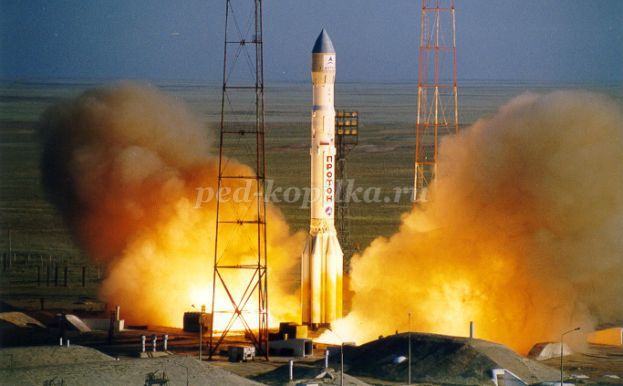 
Игра-физкультминутка «Космодром».
Все готово для полета, (дети поднимают руки вверх)
Ждут ракеты всех ребят. (соединяют руки над головой)
Мало времени для взлета, (маршируют на месте)
Космонавты встали в ряд. (ноги врозь – руки на поясе)
Поклонились вправо, влево, (делают наклоны в стороны)
Отдадим земной поклон. (делают наклон вперед)
Вот ракета полетела (прыжки на месте)
Опустел наш космодром. (приседают на корточки)Воспитатель:
5 слайд.
Теперь мы готовы к путешествию. А полетим мы с вами на этой ракете. Садимся в ракету, задраиваем люки. Воспитатель: Внимание! Всем приготовиться к запуску!
Дети: Есть приготовиться к запуску!
Воспитатель: Пристегнуть ремни!
Дети: Есть пристегнуть ремни!
Воспитатель: Запустить двигатель!
Дети: Есть запустить двигатель!
Воспитатель: Включить контакты!
Дети: Есть включить контакты!
Воспитатель и дети: 5,4,3,2,1 - пуск!
Дети: Ура! Ура! Ура! (Звучит космическая музыка)
Воспитатель:
6 слайд.
Итак, мы в космосе! Так выглядит космос, видите как много планет в нем.
7 слайд.
А так выглядит наша планета из космоса.
- Какой она формы? (ответы детей)
Воспитатель: Наша планета, на которой мы живём, называется Земля. Люди, растения и животные живут на Земле потому, что на ней есть вода, пища и воздух.
8 слайд.
Днем нашу планету согревает и освещает Солнце.
9 слайд.
Вечером на небе мы можем увидеть Луну и звезды. Люди всегда хотели побывать на Луне.
10 слайд.
Солнце – это звезда, самая ближайшая к нам, это центр планетной системы и могучий источник жизни на Земле. Без солнечного света ни одно живое существо не могло бы жить.
11 слайд.
Солнце не одиноко, у него есть семья – это планеты. Семья солнца называется Солнечной системой. В ней 9 планет. Планеты – это небесные тела, которые намного меньше звезд. Они не излучают свет, а пользуются теплом и светом Солнца. В Солнечной системе царит порядок: никто не толкается, не мешает друг другу. Каждая планета имеет свою дорожку, по которой она движется вокруг Солнца. Кто знает название этих планет?(Ответы детей)
Воспитатель: Чтобы лучше запомнить названия планет есть астрономическая считалка:
Солнце, а вокруг,
Есть планеты, девять штук.
Вам планеты по порядку,
Перечислю я сейчас…
- Раз! Меркурий,
- Два! Венера,
- Три! Земля,
- Четвёртый – Марс.
- Пять! Юпитер,
- Шесть! Сатурн,
- Семь! Уран,
- Восьмой – Нептун.
Номер «девять» звать Плутон,
Тот, кто лишний – выйди вон!
Дидактическая игра: «Самая лучшая планета».
Воспитатель рассказывает про планеты, а дети должны выбрать, какая планета самая хорошая. (Показ иллюстраций)
Воспитатель:
Меркурий – самая близкая к солнцу планета. Она каменистая.
Венера – покрыта толстым слоем облаков. Здесь царит испепеляющая жара. Это самая яркая планета.
Земля – есть вода, кислород, растения и животные.
Марс – есть 4 времени года, покрыт красными песками.
Юпитер – самая большая планета солнечной системы. На ней могли бы уместиться все планеты.
Сатурн – состоит из жидкости и газа. Известна своими кольцами.
Уран – «лежачая планета», вращается вокруг Солнца, как бы лежа на боку.
Нептун – холодная и синяя. Самые сильные ветры на планете.
Плутон – самая дальняя планета.
Воспитатель: Ну, а теперь нам пора возвращаться. (Возвращаемся под песню «На круглой планете»)
- Пять, четыре, три, два, один, приземлились! Ура!
- Вот мы и в детском саду.

Пальчиковая гимнастика.
Раз, два, три, четыре, пять - По одному загибают пальчики на обеих руках.
В космос полетел отряд. Соединяют ладошки вместе, поднимают руки вверх.
Командир в бинокль глядит, Пальцы обеих рук соединяются с большими, образуя «бинокль».
Что он видит впереди?
Солнце, планеты, спутники, кометы, Загибают пальчики обеих рук
Большую желтую лунуРефлексия
- А что нового мы сегодня с вами узнали?
- Как называется наша планета?
- Какие планеты еще вы запомнили?
- Как звали первого космонавта?
- Кто из вас хочет стать космонавтом?
И мне хочется закончить наше занятие прекрасным стихотворением
Звездный дом.
Стартуют в космос корабли –
Вслед за мечтою дерзновенной!
Как здорово, что мы смогли,
В просторы вырваться Вселенной!
Приятно всё же сознавать
Себя жильцами в Звёздном Доме,
В Миры как в комнаты шагать –
Через порог на космодроме.
В. Астеров

